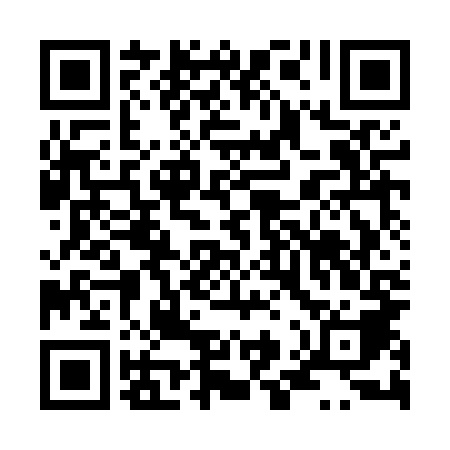 Ramadan times for Rozdzialy, PolandMon 11 Mar 2024 - Wed 10 Apr 2024High Latitude Method: Angle Based RulePrayer Calculation Method: Muslim World LeagueAsar Calculation Method: HanafiPrayer times provided by https://www.salahtimes.comDateDayFajrSuhurSunriseDhuhrAsrIftarMaghribIsha11Mon4:034:035:5811:453:365:335:337:2112Tue4:004:005:5611:443:375:345:347:2313Wed3:583:585:5311:443:395:365:367:2514Thu3:553:555:5111:443:405:385:387:2715Fri3:533:535:4811:443:425:405:407:2916Sat3:503:505:4611:433:435:425:427:3117Sun3:473:475:4411:433:445:435:437:3318Mon3:453:455:4111:433:465:455:457:3519Tue3:423:425:3911:433:475:475:477:3720Wed3:393:395:3711:423:495:495:497:3921Thu3:373:375:3411:423:505:515:517:4122Fri3:343:345:3211:423:525:525:527:4323Sat3:313:315:3011:413:535:545:547:4524Sun3:283:285:2711:413:545:565:567:4825Mon3:263:265:2511:413:565:585:587:5026Tue3:233:235:2211:403:575:595:597:5227Wed3:203:205:2011:403:586:016:017:5428Thu3:173:175:1811:404:006:036:037:5629Fri3:143:145:1511:404:016:056:057:5930Sat3:113:115:1311:394:026:076:078:0131Sun4:084:086:1112:395:047:087:089:031Mon4:054:056:0812:395:057:107:109:052Tue4:024:026:0612:385:067:127:129:083Wed3:593:596:0312:385:087:147:149:104Thu3:563:566:0112:385:097:157:159:135Fri3:533:535:5912:375:107:177:179:156Sat3:503:505:5612:375:127:197:199:177Sun3:473:475:5412:375:137:217:219:208Mon3:443:445:5212:375:147:227:229:229Tue3:413:415:4912:365:157:247:249:2510Wed3:373:375:4712:365:167:267:269:28